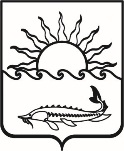 Р Е Ш Е Н И ЕСОВЕТА МУНИЦИПАЛЬНОГО ОБРАЗОВАНИЯПРИМОРСКО-АХТАРСКИЙ РАЙОНседьмого созывот 30 августа 2023 года                                                                                     № 344город Приморско-АхтарскО внесении изменений в решение Совета муниципального образования Приморско-Ахтарский район  от 26 марта 2008 года № 619 «Об утверждении Положения о бюджетном процессе в муниципальном образовании Приморско-Ахтарский район»В соответствии с Бюджетным кодексом Российской Федерации Совет муниципального образования Приморско-Ахтарский район Р Е Ш И Л:1.  Внести следующие изменения в Положение о бюджетном процессе в муниципальном образовании Приморско-Ахтарский район, утвержденное решением Совета муниципального образования Приморско-Ахтарский район от 26 марта 2008 года № 619 «Об утверждении Положения о бюджетном процессе в муниципальном образовании Приморско-Ахтарский район» (с изменениями от 23.04.2008 № 631, от 28.05.2008 № 644, от 31.10.2008 № 720, от 08.04.2009 №790,    от 08.04.2009 № 794, от 17.12.2009 № 863, от 05.03.2010 № 887, от 27.10.2010 № 81, от 26.10.2011 № 193, от 25.07.2012 № 292, от 30.10.2013    № 411, от 29.01.2014 № 445, от 29.10.2014 № 497, от 28.11.2014 № 519, от 29.04.2015 № 569, от 29.07.2015 № 586, от 28.10.2015 № 18, от 30.12.2015   № 54, от 29.06.2016 № 99, от 30.08. 2017 № 282, от 25.10.2017 № 298, от 29.08. 2018 № 425, от 19.12. 2018 № 461, от 26.06.2019 № 543, от 25.12.2019 № 600, от 26.08.2020 № 671, 25.08.2021 № 92, 29.06.2022 № 193, 31.08.2022 № 219):	1)  в статье 4:а) в части 2 абзац второй изложить в следующей редакции:«вносит на рассмотрение Совета муниципального образования Приморско-Ахтарский район проекты решений о бюджете муниципального образования Приморско-Ахтарский район, о внесении изменений в решения Совета муниципального образования Приморско-Ахтарский район о бюджете муниципального образования Приморско-Ахтарский район, об исполнении бюджета муниципального образования Приморско-Ахтарский район, проекты других решений, регулирующих бюджетные правоотношения в муниципальном образовании Приморско-Ахтарский район»;б) в части 3 в абзаце девятом слова «в соответствии с решением Совета муниципального образования Приморско-Ахтарский район о бюджете муниципального образования Приморско-Ахтарский район» исключить;2) в статье 7:а) в части 1слова «муниципальной собственности» заменить словом «собственности»;б) в части 2 слова «муниципальной собственности муниципального образования Приморско-Ахтарский район» заменить словами «собственности муниципального образования Приморско-Ахтарский район»;3) в статье 9.1 часть 3 изложить в следующей редакции:« 3) в объеме, не превышающем разницы между остатками, образовавшимися в связи с неполным использованием бюджетных ассигнований в ходе исполнения в отчетном финансовом году бюджета муниципального образования Приморско-Ахтарский район, и суммой увеличения бюджетных ассигнований, предусмотренных абзацем вторым части 3 статьи 96 Бюджетного кодекса Российской Федерации, в случае отнесения муниципального образования Приморско-Ахтарский район в соответствии с Бюджетным кодексом Российской Федерации к группе заемщиков с высоким или средним уровнем долговой устойчивости, используются с учетом положений, установленных бюджетным законодательством Российской Федерации:         на финансирование мероприятий в соответствии с планом мероприятий, указанных в пункте 1 статьи 166, пункте 1 статьи 751 и пункте 1 статьи 782 Федерального закона от 10 января 2002 года № 7-ФЗ «Об охране окружающей среды», в объеме, не превышающем суммы остатка не использованных на начало текущего финансового года бюджетных ассигнований, источником финансового обеспечения которых являлись поступления, указанные в пункте 1 статьи 1616, пункте 1 статьи 751 и пункте 1 статьи 782 Федерального закона от 10 января 2002 года № 7-ФЗ «Об охране окружающей среды», путем внесения соответствующих изменений в решение Совета муниципального образования Приморско-Ахтарский район о бюджете муниципального образования Приморско-Ахтарский район;на финансовое обеспечение иных расходных обязательств муниципального образования Приморско-Ахтарский район путем внесения соответствующих изменений в решение Совета муниципального образования Приморско-Ахтарский район о бюджете муниципального образования Приморско-Ахтарский район.»;4) в части 4 статьи 10 абзац тринадцатый признать утратившим силу;         5) часть 1 статьи 15.1 дополнить абзацем следующего содержания:« увеличение бюджетных ассигнований текущего финансового года на финансирование мероприятий в соответствии с планом мероприятий, указанных в пункте 1 статьи 166, пункте 1 статьи 751 и пункте 1 статьи 782 Федерального закона от 10 января 2002 года № 7-ФЗ «Об охране окружающей среды», в объеме, не превышающем положительной разницы между фактически поступившими и прогнозировавшимся объемом доходов местного бюджета, указанных в пункте 1 статьи 166, пункте 1 статьи 751 и пункте 1 статьи 782 Федерального закона от 10 января 2002 года № 7-ФЗ «Об охране окружающей среды», в отчетном финансовом году с превышением общего объема расходов, утвержденных решением Совета муниципального образования Приморско-Ахтарский район о бюджете муниципального образования Приморско-Ахтарский район на текущий финансовый год».6) в статье 16:а) часть 7 изложить в следующей редакции:«Глава муниципального образования Приморско-Ахтарский район представляет в Совет муниципального образования Приморско-Ахтарский район годовой отчет об исполнении бюджета муниципального образования Приморско-Ахтарский район за отчетный финансовый год одновременно с проектом решения Совета муниципального образования Приморско-Ахтарский район об исполнении бюджета муниципального образования Приморско-Ахтарский район за отчетный финансовый год, а также отчет об использовании бюджетных ассигнований резервного фонда администрации муниципального образования Приморско-Ахтарский район по разделам и подразделам классификации расходов бюджетов не позднее 1 мая текущего финансового года»;б) в части 8:абзац первый после слов «отчетом об исполнении бюджета муниципального образования Приморско-Ахтарский район» дополнить словами «администрацией муниципального образования Приморско-Ахтарский район»;абзац четвертый признать утратившим силу.2. Установить, что бюджетный прогноз муниципального образования Приморско-Ахтарский район на долгосрочный период в соответствии со стать-ей 170.1 Бюджетного кодекса Российской Федерации в 2023 году не формируется.3. Администрации муниципального образования Приморско-Ахтарский район разместить настоящее решение в сети «Интернет» на официальном сайте администрации муниципального образования Приморско-Ахтарский район и официально опубликовать настоящее решение в периодическом печатном издании.4. Настоящее решение вступает в силу после его официального               опубликования. Председатель Совета  муниципального образования Приморско-Ахтарский район___________________Е.А. КутузоваГлава муниципального образования Приморско-Ахтарский район__________________М.В. Бондаренко